10ème anniversaire du réseau SINDEFI SEP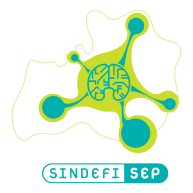 Samedi 8 novembre 2014Nom : 	 Prénom : 	Adresse mail :	@ 	Téléphone fixe :	 Téléphone portable : 	Adresse : 	 Je souhaite y assister non accompagné(e) Je souhaite y assister accompagné(e) de ….. Personne(s) Indiquer le(s) nom, prénom : 	Coupon à retourner par courrier,  par mail ou par fax 01 42 07 93 68:Réseau SINDEFI SEP - Immeuble Expansion - 9/11 rue Georges Enesco 94000 CRETEIL coordination@sindefi.org Renseignements : Antonella DAGUET, assistante de coordination, 01 58 43 39 00